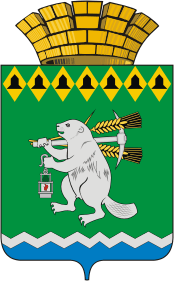 Дума Артемовского городского округаVII созыв  23 заседание РЕШЕНИЕот 16 февраля 2023 года                                                                                   № 255          О внесении изменений в Программу приватизациимуниципального имущества Артемовского городского округа  на 2022-2024 годыПринимая во внимание обращения Муниципального бюджетного дошкольного образовательного учреждения «Детский сад № 27»,           Шабанова А.Л., руководствуясь Федеральными законами от 21 декабря 2001 года № 178-ФЗ «О приватизации государственного и муниципального имущества», от 06 октября 2003 года № 131-ФЗ «Об общих принципах организации местного самоуправления в Российской  Федерации», Положением о порядке приватизации муниципального имущества Артемовского городского округа, принятым решением Думы Артемовского городского округа от 07.11.2019 № 611 (с изменениями), статьей 23 Устава Артемовского городского округа,Дума Артемовского городского округаРЕШИЛА:	1. Внести в Программу приватизации муниципального имущества Артемовского городского округа на 2022 - 2024 годы, принятую решением Думы Артемовского городского округа от 24.06.2021 № 853, (далее – Программа) следующие изменения:пункт 5.2. Программы дополнить подпунктами 2 - 7 следующего содержания:«2) здание кухни - прачечной, общей площадью 37,4  кв.м., расположенное по адресу: Свердловская область, Артемовский район, поселок Красногвардейский, улица  Лермонтова,  д. 9 (год ввода в эксплуатацию - 1975, реестровый номер 1.3.50., остаточная стоимость 0 (ноль) рублей 00 копеек);3) здание детских яслей, общей площадью 141,4  кв.м., расположенное по адресу: Свердловская область, Артемовский район, поселок Красногвардейский, улица  Лермонтова,  д. 9 (год ввода в эксплуатацию - 1975, реестровый номер 1.3.50., остаточная стоимость 0 (ноль) рублей 00 копеек);4) здание муниципального дошкольного образовательного учреждения детский сад № 28, общей площадью 269,4  кв.м., расположенное по адресу: Свердловская область, Артемовский район, поселок Красногвардейский, улица  Лермонтова,  д. 9 (год ввода в эксплуатацию - 1963, реестровый номер 1.3.50., остаточная стоимость 0 (ноль) рублей 00 копеек);5) земельный участок, площадью 680,0 кв.м., адрес (местоположение): Свердловская область, город Артемовский, улица Энергетиков, дом 8, категория земель: земли населенных пунктов, вид разрешенного использования: для объектов общественно - делового значения (кадастровый номер 66:02:1702018:4068, кадастровая стоимость  861 036 (восемьсот шестьдесят одна тысяча тридцать шесть) рубль 40 копеек);6) здание гаража, общей площадью 56,5 кв.м., расположенное по адресу: Свердловская область, город Артемовский, улица Энергетиков, дом 8 (год ввода в эксплуатацию - отсутствует, реестровый номер 4.4.80., остаточная стоимость 1 (один) рубль 00 копеек);7) здание водонапорной башни, площадью 44,2 кв.м., расположенное по адресу: Свердловская область, Артемовский район, поселок Буланаш, около жилого дома по улице Полярников, дом 3А-1 (год ввода в эксплуатацию - отсутствует, реестровый номер 4.4.145., остаточная стоимость 1,0 (один) рубль 00 копеек).».2. Решение опубликовать в газете «Артемовский рабочий» и разместить на Официальном портале правовой информации Артемовского городского округа (www.артемовский-право.рф) и на официальном сайте Думы Артемовского городского округа в информационно-телекоммуникационной  сети «Интернет».3. Контроль за исполнением настоящего решения возложить на постоянную комиссию по экономическим вопросам, бюджету и налогам (Петрова Т.В.).        Председатель ДумыАртемовского городского округа	                              В.С. Арсенов Глава           Артемовского городского округа                            К.М. Трофимов